Внутривенная урография – это рентгенологический метод обследования, заключающийся во введении в вену контрастного йодсодержащего препарата и выполнении рентгеновских снимков, позволяющих более детально изучать состояние и функционирование почек и мочевыводящих путей. Этот вид исследования носит и другое название – экскреторная урография. Оно отражает суть этой методики обследования – выделение контрастного вещества через почки и органы мочевыделения.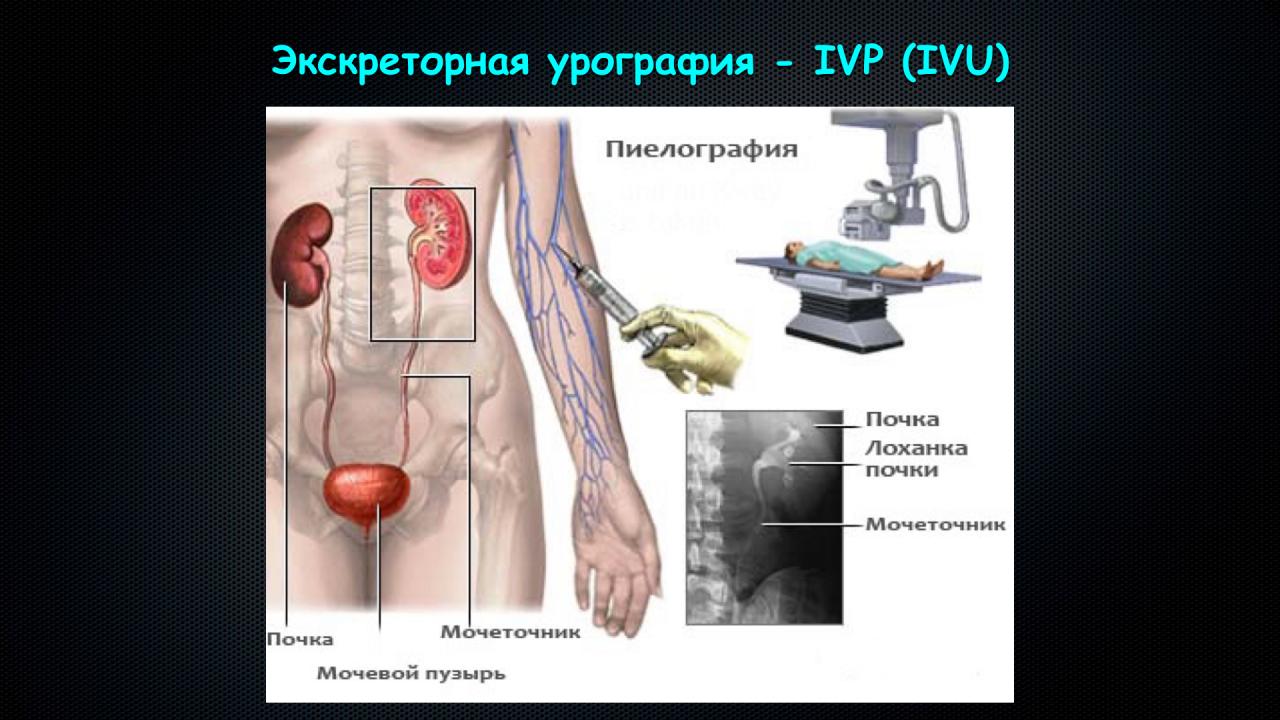 Цель: стандартизация процедуры проведения внутривенной урографииОбласть примененияГде: кабинет круглосуточного стационара (КСС)Когда: по назначению врача Ответственность: Ответственным лицом за проведение манипуляции в соответствии с требованиями СОП рентгенолаборант ОЛД. Контроль над соблюдением СОП осуществляет старшая медицинская сестра ОЛДНормативно-справочная документацияФедеральный закон от 09.01.1996 №3-ФЗ (ред. от 19.07.2011) «О радиационной безопасности населения»Федеральный закон № 323-ФЗ от 21.11.2011 «Об основах охраны здоровья граждан в Российской Федерации» Приказ Министерства здравоохранения РСФСР от 02.08.1991г. № 132 «О совершенствовании службы лучевой диагностики»СанПиН 2.6.1.1192-03 «Гигиенические требования к устройству и эксплуатации рентгеновских кабинетов, аппаратов и проведению рентгенологических исследований»СанПин 2.6.1.2523-09  «Нормы радиационной безопасности» (НРБ-99/2009)СП 2.6.1.2612-10 «Основные санитарные правила обеспечения радиационной безопасности» (ОСПОРБ 99/2010)СанПиН 2.1.3.2630-10 «Санитарно-эпидемиологические требования к организациям, осуществляющим медицинскую деятельность»СанПиН 2.1.7.2790-10 «Санитарно-эпидемиологические требования к обращению с медицинскими отходами»Атлас укладок при рентгенологических исследованиях // под редакцией Кишковского А.Н. Ресурсы:1 Аппараты рентгеновские: - Комплексный рентгенодиагностический аппарат РУМ-20- Комплекс   рентгенодиагностический  Медикс –Р  «Амико»2 Проявочная машина Sterlix OPTIMA.3 Кассеты рентгенологические4 Пленка рентгенологическая5 Защитные пластины для работы с кассетами во время производства снимков6  Средства радиационной защиты персонала и пациентов 7  Растворы для проявочной машины (проявитель и фиксаж)8  Неатиничные фонари в фотолаборатории9  Негатоскоп10 Дезинфицирующий раствор,  одноразовые пеленки, марлевые салфетки, перчатки, маска11 Рентгеноконтрастное вещество для внутривенного введения Основная часть СОППредставиться, произвести идентификацию пациента на основании медицинской документации (спросить ФИО полностью, дату рождения).Зарегистрировать пациента в журнале (по истории болезни или по направлению врача амбулаторной службы).Информировать пациента об исследовании, проверить наличие информированного согласия на проведение процедуры.Провести пациента в процедурную, постелить одноразовую пеленку (простынь), вставить  кассету в кассетоприемник, помочь пациенту лечь на стол снимков в положении «на спине», предупредить пациента, чтобы он не двигался и выполнял команды рентгенолаборанта.Пройти в пультовую, на пульте управления установить технические параметры, произвести снимок (нажать кнопку высокого напряжения).Вернуться в процедурную, взять кассету из кассетоприемника, пройти в фотолабораторию, выключить свет, включить неактиничные фонари, раскрыть кассету, вынуть рентгеновскую пленку из кассеты и заправить во включенную заранее проявочную машину.Проявленный снимок отнести врачу, предварительно подписав его.После положительной оценки врачом-рентгенологом подготовки пациента к исследованию вызвать процедурную сестру из отделения и после введения рентгеноконтрастного средства продолжить процедуру по схеме: 1 снимок на 7-ой минуте, на 10-15 минуте – зонограмма или томограмма, на 15-30 минуте – снимок в ортопозиции, при необходимости  (рекомендуется врачом-рентгенологом) – отсроченные снимки будут производиться через 1 час, через 2-4 часа, через 6, 12, 24 часа. Отправить сделанные снимки в проявку.Помочь пациенту встать со стола, при необходимости одеться.Готовые снимки подписать, отдать на описание врачу-рентгенологу.Получить результат исследования у врача-рентгенолога, зарегистрировать его в журнале, указав дозу лучевой нагрузки в журнале и на бланке заключения.Выдать пациенту бланк заключения, сообщить, что процедура закончена.Обработать поверхность стола  дезраствором., утилизировать пеленку.Пригласить следующего пациента в кабинет.Подготовка к исследованию: Вариант 1: С помощью слабительного препарата фортранс (метод предпочтителен!):Препарат принимается накануне. Прием препарата желательно начинать через 1,5-2 часа после приема пищи. 4 пакетика фортранса  ( из расчета 1 пакет на 20 кг веса) разводятся в 3-4 литрах воды и принимаются примерно с 15 до 19 часов. Действие слабительного – 16-21 час. Каждый пакетик растворяется в 1 литре воды. За 1 час необходимо выпить 1 литр раствора, по 1 стакану в течение 15 минут небольшими глотками. Ограничений в еде нет.Вариант 2: С помощью клизм:За два дня до процедуры желательно перейти на щадящую диету (исключить картофель, грибы, черный хлеб, бобовые, ограничить употребление овощей, фруктов, зелени и др.). Накануне исследования вечером (20-21 час) необходимо сделать 2-3 очистительные клизмы . Утром в день исследования повторить 2 клизмы ,  разрешен завтрак - сладкий чай с бутербродом или булочкой.     Параметры оценки и контроля качества выполнения методики:- соблюдение технологии выполнения манипуляции, - своевременность выполнения процедуры, - обеспечение радиационной и инфекционной безопасности проведения процедуры, - наличие записи о выполнении назначения в медицинской документации,- удовлетворенность пациента качеством проведения процедуры,- удовлетворенность врача качеством проведенной манипуляции.Распределение данного СОПЭкземпляр	         	            ПодразделениеОригинал	Главная медицинская сестраКопия 2                            Старшая медсестра ОЛДОтветственные исполнители ознакомлены и обязуются исполнять:Муниципальное бюджетное учреждение «Центральная городская клиническая больница №6» г. ЕкатеринбургаМуниципальное бюджетное учреждение «Центральная городская клиническая больница №6» г. ЕкатеринбургаСТАНДАРТНАЯ ОПЕРАЦИОННАЯ ПРОЦЕДУРАСТАНДАРТНАЯ ОПЕРАЦИОННАЯ ПРОЦЕДУРАСТАНДАРТНАЯ ОПЕРАЦИОННАЯ ПРОЦЕДУРАНОМЕР:  11-007Муниципальное бюджетное учреждение «Центральная городская клиническая больница №6» г. ЕкатеринбургаМуниципальное бюджетное учреждение «Центральная городская клиническая больница №6» г. ЕкатеринбургаСТАНДАРТНАЯ ОПЕРАЦИОННАЯ ПРОЦЕДУРАСТАНДАРТНАЯ ОПЕРАЦИОННАЯ ПРОЦЕДУРАСТАНДАРТНАЯ ОПЕРАЦИОННАЯ ПРОЦЕДУРАЛИСТ: 1       ВСЕГО: 3НАЗВАНИЕ: Внутривенная урографияНАЗВАНИЕ: Внутривенная урографияНАЗВАНИЕ: Внутривенная урографияНАЗВАНИЕ: Внутривенная урографияОТДЕЛ: отделение лучевой диагностики (ОЛД), кабинеты рентгенодиагностики АПС и КССОТДЕЛ: отделение лучевой диагностики (ОЛД), кабинеты рентгенодиагностики АПС и КССДЕЙСТВУЕТ С:01.07.2018 г.ЗАМЕНЯЕТ:                            Вводится впервыеЗАМЕНЯЕТ:                            Вводится впервыеПРИЧИНА ПЕРЕСМОТРА:ОТДЕЛ: отделение лучевой диагностики (ОЛД), кабинеты рентгенодиагностики АПС и КССОТДЕЛ: отделение лучевой диагностики (ОЛД), кабинеты рентгенодиагностики АПС и КССДЕЙСТВУЕТ С:01.07.2018 г.ЗАМЕНЯЕТ:                            Вводится впервыеЗАМЕНЯЕТ:                            Вводится впервыеПРИЧИНА ПЕРЕСМОТРА:ДАТА СЛЕДУЮЩЕГО ПЕРЕСМОТРА:ДАТА СЛЕДУЮЩЕГО ПЕРЕСМОТРА:СОСТАВИЛ: заведующий ОЛД Афанасьева Е.М. и старшая мед. сестра ОЛД Землянова М.А.«__» _______ 20__ г.СОСТАВИЛ: заведующий ОЛД Афанасьева Е.М. и старшая мед. сестра ОЛД Землянова М.А.«__» _______ 20__ г.СОСТАВИЛ: заведующий ОЛД Афанасьева Е.М. и старшая мед. сестра ОЛД Землянова М.А.«__» _______ 20__ г.УТВЕРДИЛ:Главный врач МБУ «ЦГКБ №6» ___________/Степанов А.И./«____»_____________20___г.УТВЕРДИЛ:Главный врач МБУ «ЦГКБ №6» ___________/Степанов А.И./«____»_____________20___г.УТВЕРДИЛ:Главный врач МБУ «ЦГКБ №6» ___________/Степанов А.И./«____»_____________20___г.№ п/пФамилияПодписьДата